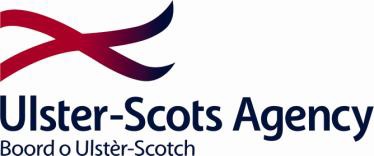 Protected Disclosures Act Section 22 of the Protected Disclosures Act requires public bodies to prepare a report not later than the 30th June each year setting out the number of protected disclosures made to it in the course of the immediately preceding year and certain other information relating to any such protected disclosures.Reporting period 1st January 2019 to 31st December 2019: No disclosures were to the Agency in that period